х. КироваОб утверждении Плана мероприятий  по противодействию коррупции администрации Верхнекубанского сельского поселения Новокубанского района на 2016-2017 годыНа основании Федерального закона от 25.12.2008г. № 273-ФЗ «О противодействии коррупции», Указом Президента РФ от 11.04.2014г. № 226 «О национальном плане противодействия коррупции» и Указом Президента РФ от 01.04.2016г. № 147 «О национальном плане противодействия коррупции на 2016-2017 годы», п о с т а н о в л я ю: 1.Утвердить План мероприятий по противодействию коррупции администрации Верхнекубанского сельского поселения Новокубанского района на 2016-2017 годы, согласно приложению.2. Настоящее постановление разместить на официальном сайте администрации Верхнекубанского сельского поселения Новокубанского района.3. Признать утратившим силу постановление администрации Верхнекубанского сельского поселения Новокубанского района                          от 06.04.2016 года № 73  «Об утверждении Плана мероприятий по противодействию коррупции администрации Верхнекубанского сельского поселения Новокубанского района на 2016 год».4.Контроль за исполнением постановления оставляю за собой.5. Постановление вступает в силу со дня его подписания.Глава Верхнекубанского сельского поселенияНовокубанского района	      А.В. БрежневУТВЕРЖДЁНпостановлением администрации Верхнекубанского сельского поселения Новокубанского районаот 14.06.2016 года № 101Глава администрации__________________А.В. БрежневПЛАНмероприятий по противодействию коррупцииадминистрации Верхнекубанского сельского поселения Новокубанского района на 2016-2017 годыЗаместитель главы Верхнекубанского сельского поселенияНовокубанского района	С.А. Глазов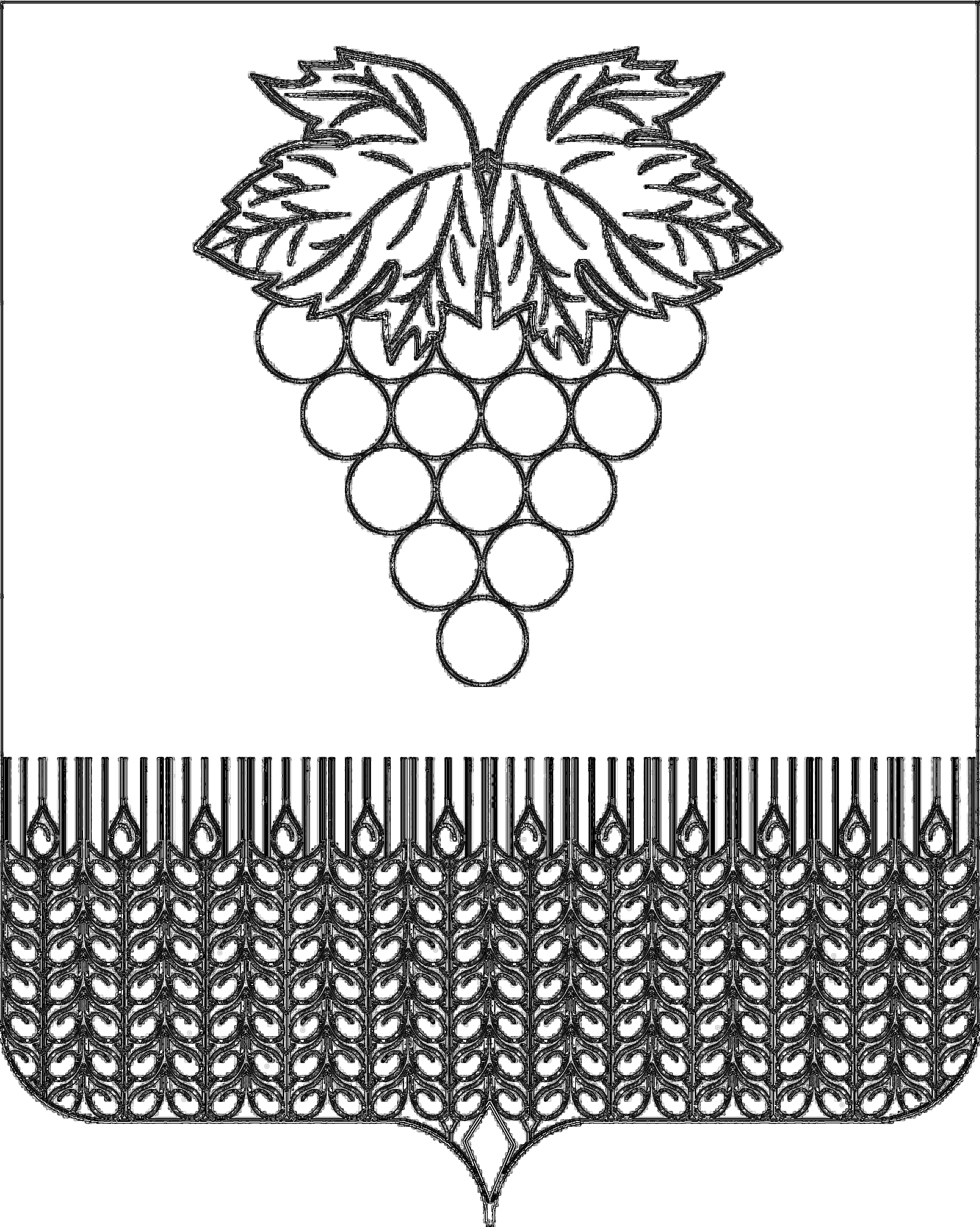 ПОСТАНОВЛЕНИЕПОСТАНОВЛЕНИЕАДМИНИСТРАЦИИ ВЕРХНЕКУБАНСКОГО СЕЛЬСКОГО ПОСЕЛЕНИЯ  НОВОКУБАНСКОГО РАЙОНААДМИНИСТРАЦИИ ВЕРХНЕКУБАНСКОГО СЕЛЬСКОГО ПОСЕЛЕНИЯ  НОВОКУБАНСКОГО РАЙОНАот 14.06.2016 года                                    № 101п/пМероприятиеСрокисполненияОтветственные1.      Мероприятия по законодательному обеспечения противодействия коррупции1.      Мероприятия по законодательному обеспечения противодействия коррупции1.      Мероприятия по законодательному обеспечения противодействия коррупции1.      Мероприятия по законодательному обеспечения противодействия коррупции1.1Внесение изменений в план противодействия коррупции в соответствии с национальным планом противодействии коррупции на 2016-2017 годы.по мере необходимостиЗам. главы администрации С.А. ГлазовЮрист Прейс М.Г.Главный специалист А.О. Алимова1.2Организация работы по разработке и принятию правовых актов, направленных на противодействии коррупции на территории Верхнекубанского сельского поселения. Своевременная корректировка НПА в сфере противодействия коррупции в связи с развитием законодательства. постоянноЗам. главы администрации С.А. ГлазовЮрист Прейс М.Г.Главный специалист А.О. Алимова1.3Совершенствование нормативно-правовой базы МО Верхнекубанское сельское поселение, обеспечивающей противодействие  коррупции и осуществление контроля за исполнением муниципальных НПА, административных регламентов предоставления муниципальных услуг.постоянноСпециалистыадминистрации1.4Проведение сопоставительного анализа закупочных среднерыночных цен на закупаемую продукцию, выполняемые работы, оказываемые услуги.по мере необходимостиВедущий специалистадминистрацииС.В. Нестерова1.5Обобщение изложенных в актах прокурорского реагирования нарушений законодательства о муниципальной службе, а также выявленных факторах коррупциогенности в муниципальных правовых актах по мере необходимостипо мере необходимостиЮрист Прейс М.Г.Главный специалист А.О. Алимова 2.      Внедрение антикоррупционных механизмов в рамках реализации кадровой политики в администрации Верхнекубанского сельского  поселения2.      Внедрение антикоррупционных механизмов в рамках реализации кадровой политики в администрации Верхнекубанского сельского  поселения2.      Внедрение антикоррупционных механизмов в рамках реализации кадровой политики в администрации Верхнекубанского сельского  поселения2.      Внедрение антикоррупционных механизмов в рамках реализации кадровой политики в администрации Верхнекубанского сельского  поселения2.1Доведение до лиц, замещающих должности муниципальной службы в администрации, положений законодательства РФ о противодействии коррупции, в т.ч. об установлении наказания за коммерческий подкуп, получение и дачу взятки, об увольнении в связи с утратой доверия, о порядке проверки сведений, предоставляемых указанными лицами в соответствии с законодательством РФ о противодействии коррупции.в течение годаГлавный специалистадминистрацииА.О. Алимова 2.2Обеспечение своевременного представления сведений о доходах, расходах, об имуществе и обязательствах имущественного характера, в том числе предоставление уточнённых сведений.не позднее30 апреля2016-2017 годов. Главный специалистадминистрацииА.О. Алимова2.3Организация проверок соблюдения муниципальными служащими ограничений, связанных с муниципальной службой, установленных федеральным и региональным законодательством.по мере необходимостиГлавный специалистадминистрацииА.О. Алимова2.4Проведение проверок достоверности сведений о доходах, имуществе и обязательствах имущественного характера, предоставляемых муниципальными служащими.по мере необходимостиГлавный специалистадминистрацииА.О. Алимова2.5Рассмотрение на заседании комиссии по урегулированию конфликта интересов результатов проверки сведений о доходах, имуществе и обязательствах имущественного характера муниципальных служащих.по мере необходимостиГлавный специалистадминистрацииА.О. Алимова2.6Обмен с правоохранительными органами информацией по проверке лиц, претендующих на поступление на муниципальную службу, на их причастность к преступной деятельности.по мере необходимостиГлавный специалистадминистрацииА.О. Алимова2.7Организация работы по уведомлению муниципальными служащими представителя нанимателя о выполнении иной оплачиваемой работы.в течение годаГлавный специалистадминистрацииА.О. Алимова2.8Организация изучения муниципальными служащими федеральных законов РФ, положений национальной стратегии противодействия коррупции и других НПА по вопросам противодействия коррупции.постоянно Зам. главы администрации С.А. ГлазовЮрист Прейс М.Г.Главный специалист А.О. Алимова2.9Контроль за исполнением муниципальными служащими  установленного порядка сообщения о получении подарка в связи с их должностным положением, о сдаче подарка.постоянноЗам. главы администрации С.А. ГлазовЮрист Прейс М.Г.Главный специалист А.О. Алимова2.10Ответственность должностных лиц за ненадлежащее использование должностных полномочий в условиях неурегулированного конфликта интересов, а также ответственность руководителя за невыполнение подчинёнными обязанности по урегулированию конфликта интересов.постоянноЗам. главы администрации С.А. ГлазовЮрист Прейс М.Г.Главный специалист А.О. Алимова3. Организация проведения антикоррупционной экспертизы,муниципальных правовых актов и их проектов.3. Организация проведения антикоррупционной экспертизы,муниципальных правовых актов и их проектов.3. Организация проведения антикоррупционной экспертизы,муниципальных правовых актов и их проектов.3. Организация проведения антикоррупционной экспертизы,муниципальных правовых актов и их проектов.3.1Подготовка проектов нормативно-правовых актов для проведения экспертизы органами прокуратуры в целях выявления в них положений, способствующих созданию условий для проявления коррупциив течении2016-2017годовспециалисты администрации3.2Выявление встречающихся в нормативных правовых актах коррупционных факторов с выработкой предложений, направленных на совершенствование нормативной деятельности; последующее рассмотрение этих рекомендаций с участием специалистов администрации, в должностные обязанности, которых входит подготовка НПА.постоянноСпециалисты администрации3.3Приведение в соответствие с требованиями антикоррупционной политики ранее принятых муниципальных правовых актов.постоянноСпециалисты администрации3.4Ведение электронных реестров муниципальных актов и на бумажном носителе с указанием даты вступление акта в законную силу и источника его официального опубликования (обнародования)постоянноВедущий специалист администрации ответственный за работу сайта4. Взаимодействие с общественностью в ходе реализации мероприятий по противодействию коррупции4. Взаимодействие с общественностью в ходе реализации мероприятий по противодействию коррупции4. Взаимодействие с общественностью в ходе реализации мероприятий по противодействию коррупции4. Взаимодействие с общественностью в ходе реализации мероприятий по противодействию коррупции4.1Проведение анализа поступивших обращений граждан и организаций на предмет выявления коррупциогенных проявлений в местной администрации с последующим принятием мер по их внедрению.в течении2016-2017годовСпециалисты администрации4.2Внедрение административных регламентов оказания муниципальных услугпостоянноСпециалисты администрации4.3Привлечение специализированной организации для осуществления аудиторских проверок исполнения бюджета.по мере необходимости главный бухгалтер5.      Противодействие коррупции в основных  коррупционно-опасныхсферах регулирования5.      Противодействие коррупции в основных  коррупционно-опасныхсферах регулирования5.      Противодействие коррупции в основных  коррупционно-опасныхсферах регулирования5.      Противодействие коррупции в основных  коррупционно-опасныхсферах регулирования5.1Организация контроля исполнения муниципальных функций в области выделения земельных участков, муниципального имущества.в течении2016-2017годовВедущий СпециалистадминистрацииЕ.В. Каутц5.2Совершенствование контроля использования имущества,  находящегося в муниципальной собственности, в том числе переданного в аренду, безвозмездное пользование и оперативное управление.в течении2016-2017годовВедущий СпециалистадминистрацииЕ.В. Каутц5.3Мониторинг муниципальных правовых актов в области землепользования.в течении2016-2017годовВедущий СпециалистадминистрацииЕ.В. Каутц6.      Обеспечение доступа граждан к информации о деятельности администрации Верхнекубанского сельского поселения Новокубанского района6.      Обеспечение доступа граждан к информации о деятельности администрации Верхнекубанского сельского поселения Новокубанского района6.      Обеспечение доступа граждан к информации о деятельности администрации Верхнекубанского сельского поселения Новокубанского района6.      Обеспечение доступа граждан к информации о деятельности администрации Верхнекубанского сельского поселения Новокубанского района6.1Реализация граждан на получение достоверной информации, в т.ч. обновление на официальном сайте муниципального образования разделов для посетителей, где должны быть отражены сведения о структуре органов местного самоуправления, их функциональном назначении, а также размещены правовые акты, время приёма граждан, порядок обжалования действий должностных лиц.постоянноспециалист администрации ответственный за работу сайта6.2 Обеспечение контроля за рассмотрением обращений граждан и нарушением установленных законом сроков рассмотрения обращений.ежемесячноСпециалистадминистрацииЮ.В. Никулина, Н.М. Страхова7.      Совершенствование организации деятельности по размещению государственных и муниципальных заказов7.      Совершенствование организации деятельности по размещению государственных и муниципальных заказов7.      Совершенствование организации деятельности по размещению государственных и муниципальных заказов7.      Совершенствование организации деятельности по размещению государственных и муниципальных заказов7.1Повышение эффективности противодействия коррупции при осуществлении закупок товаров, работ, услуг для обеспечения государственных и муниципальных нужд.в течении2016-2017годовЗам.главы администрацииС.А. Глазов, ведущий специалист С.В. Нестерова